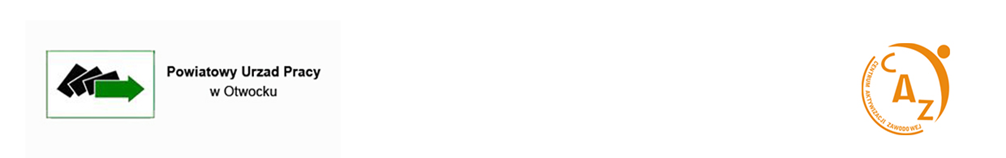 ZGŁOSZENIE UDZIAŁU W TARGACH PRACY 2022 - OTWOCKZgłaszając udział w Targach Pracy akceptujemy załączone  warunki Regulaminu uczestnictwa.  ……………………………………………..                                              ……………………………………………………………..              / data/                                                                                               / podpis /Nazwa pracodawcy: Nazwa pracodawcy: Nazwa pracodawcy: Nazwa pracodawcy: Nazwa pracodawcy: Adres pracodawcyAdres pracodawcyAdres pracodawcyAdres pracodawcyAdres pracodawcyTelefone-mail e-mail e-mail e-mail Osoba do kontaktuStanowiskoStanowiskoStanowiskoStanowiskoCharakterystyka firmy :Charakterystyka firmy :Charakterystyka firmy :ZGŁASZAJĄC UDZIAŁ W TARGACH W TARGACH PRACY BĘDZIEMY PROWADZIĆ NABÓR NA NASTĘPUJĄCE STANOWISKA PRACYZGŁASZAJĄC UDZIAŁ W TARGACH W TARGACH PRACY BĘDZIEMY PROWADZIĆ NABÓR NA NASTĘPUJĄCE STANOWISKA PRACYZGŁASZAJĄC UDZIAŁ W TARGACH W TARGACH PRACY BĘDZIEMY PROWADZIĆ NABÓR NA NASTĘPUJĄCE STANOWISKA PRACYZGŁASZAJĄC UDZIAŁ W TARGACH W TARGACH PRACY BĘDZIEMY PROWADZIĆ NABÓR NA NASTĘPUJĄCE STANOWISKA PRACYNazwa stanowiska:  …………………………………………………………………………………………………………. ………………………………………………………………………………………………………….………………………………………………………………………………………………………….………………………………………………………………………………………………………….……………………………………………………………………………………………………………………………………………………………………………………………………………………Nazwa stanowiska:  …………………………………………………………………………………………………………. ………………………………………………………………………………………………………….………………………………………………………………………………………………………….………………………………………………………………………………………………………….……………………………………………………………………………………………………………………………………………………………………………………………………………………      Ilość miejsc:   ……………………………………………………………………………………. …………………………………………. …………………………………………. …………………………………………. ………………………………………….      Ilość miejsc:   ……………………………………………………………………………………. …………………………………………. …………………………………………. …………………………………………. ………………………………………….